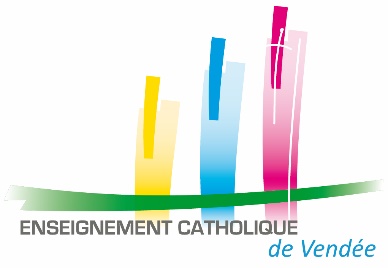 	Au cours de leur scolarité, les enfants peuvent, à un moment donné, présenter d’éventuelles difficultés dans les apprentissages scolaires, dans l’adaptation à l’école, dans leurs relations à autrui…	Les enseignants sont soucieux de la réussite de tous les élèves. Pour autant, les parents sont investis d’un rôle capital dans l’éducation de leur enfant. C’est ce qui amène le service de psychologie à souhaiter que la demande d’intervention soit formulée conjointement par la famille et l’établissement scolaire, au cours d’une rencontre. Coordonnées établissement / téléphone  Enfant concerné : (remplir imperativement toutes les rubriques)NOM :                                                       Prénom : 	         Sexe : F     M  Date de naissance :                                     Classe : A redoublé    :     OUI  la classe de                            NONL’enfant a-t-il un dossier MDPH ?    OUI          NONFrères et sœurs de l’enfant : NOM et Prénom  Pour la rubrique ci-dessous : 	si le lieu d’habitation des parents n’est pas le même préciser les adresses des deux parents (OBLIGATOIRE)Père : NOM et Prénom :                                                                   Profession : Adresse :Code postal :                       Ville :Téléphone domicile :                                      Portable : 	E-mail :Mère : NOM et Prénom :                                                                 Profession : Adresse : Code postal :                          Ville : Téléphone domicile :                                      Portable : 	E-mail :  Les aides déjà mises en place à l’école et/ou à l’extérieur  A l’école : 	 Points d’insistance sur lesquels a porté le projet d’aide (PPRE, décloisonnement, RA…) A l’extérieur (facultatif) : Parcours scolaire : Qu’est-ce qui vous amène à faire ensemble (école/famille) la démarche vers le psychologue ? (obligatoire) Souhaitez-vous pour cet élève une prise en charge particulière ? (psychologique, orthophonique, psychomotricité, neurologique….).Date de la rencontre : Signature du Chef d’établissement :	Signature de la mère : 			(Obligatoire)Signature de l’enseignant :	Signature du père :			(Obligatoire)Joindre impérativement à cette demande la fiche de renseignements scolaires dûment complétée.Psychologue du secteur :    Aurélie Bégaud     Laurence Guigné      Elisa Cossais       Gaëlle Boissinot               Brigitte Le Normand    Karine Rochard      Magali Rivière       Amélie Hirardot      Evolution actuelle  Sur le plan des apprentissages scolaires :Sur le plan comportemental : Vis-à-vis de ses pairs : Vis-à-vis des adultes :Autres observations : L’enfant a-t-il déjà été vu par le service	  OUI  année scolaire :                               classe : 	  NON Rencontre « établissement / famille » : Personnes présentes  Rencontre « établissement / famille » : Personnes présentes NOMFonction